Column addition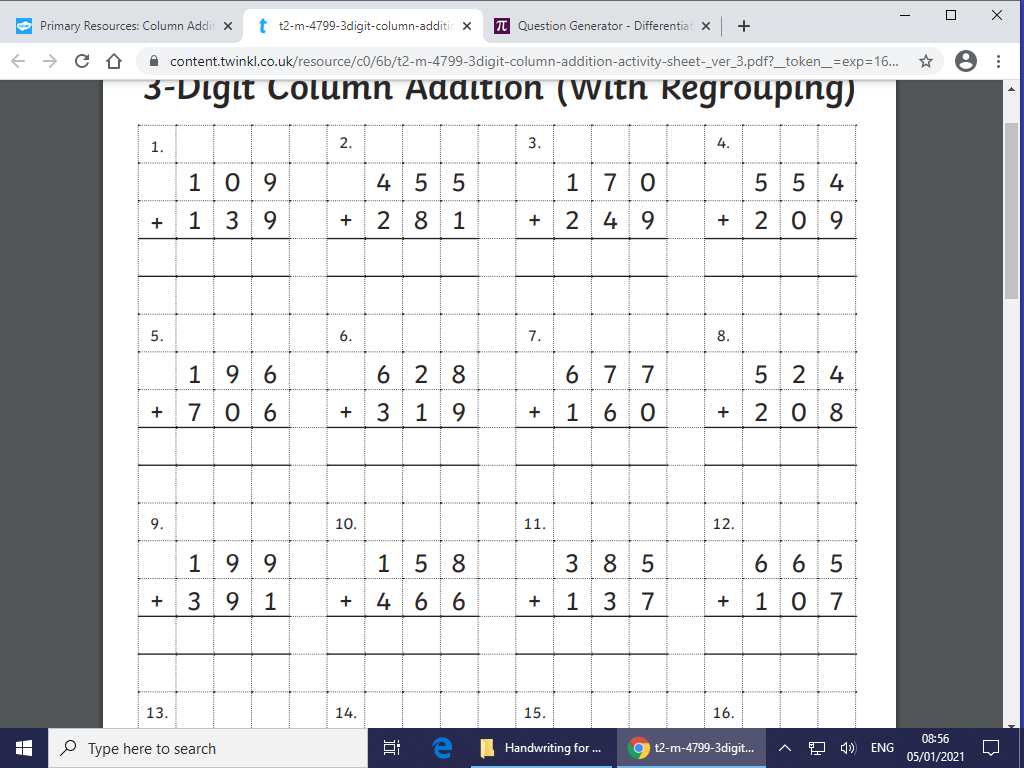 